Imię …………………………………..  Nazwisko …………………………………  Klasa/grupa ………………………………….Procesor w jakiej obudowie zastosujesz do płyty MSI MS6118:Co możesz powiedzieć o tym procesorze, skup się na parametrach technicznych?Intel Core i5-8400T, 2.80GHz, 9MB, BOXPodaj definicje następujących technologii:MultithreadingSmart CacheAI ChargerJak działa pamięć Cache, wyjaśnij konieczność stosowania tego typu pamięci?Dlaczego stosujemy pamięć Cache 3 poziomu?Rozpoznaj skrót i opisz co on oznacza  - FCPGA2?Co to jest ACPI?Z czym kojarzy Ci się pojęcie MBR a z czym GPT (co oznaczają te skróty)?Jaką czynność wykonuje serwisant?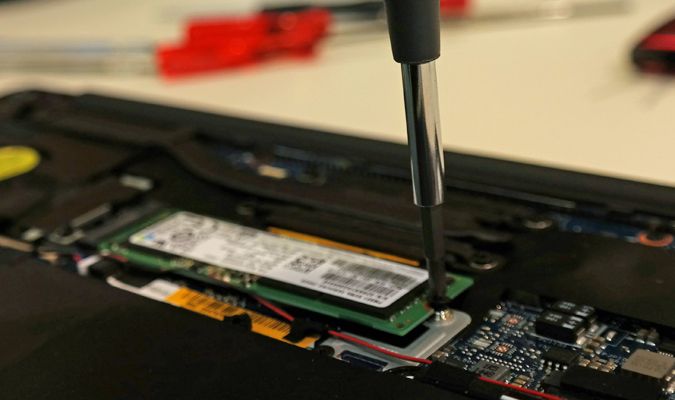 Co stało się tej dziewczynce i jaki to ma związek z montażem komputerów?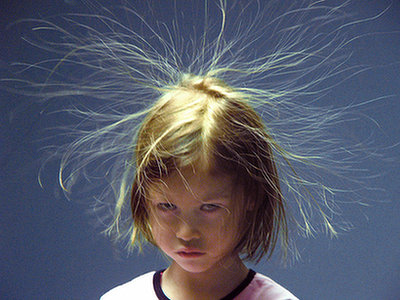 Dobierz procesor do tej płyty głównej, przy czym jego cena powinna się wahać w granicach 400-550 zł (możesz powiększyć obrazek):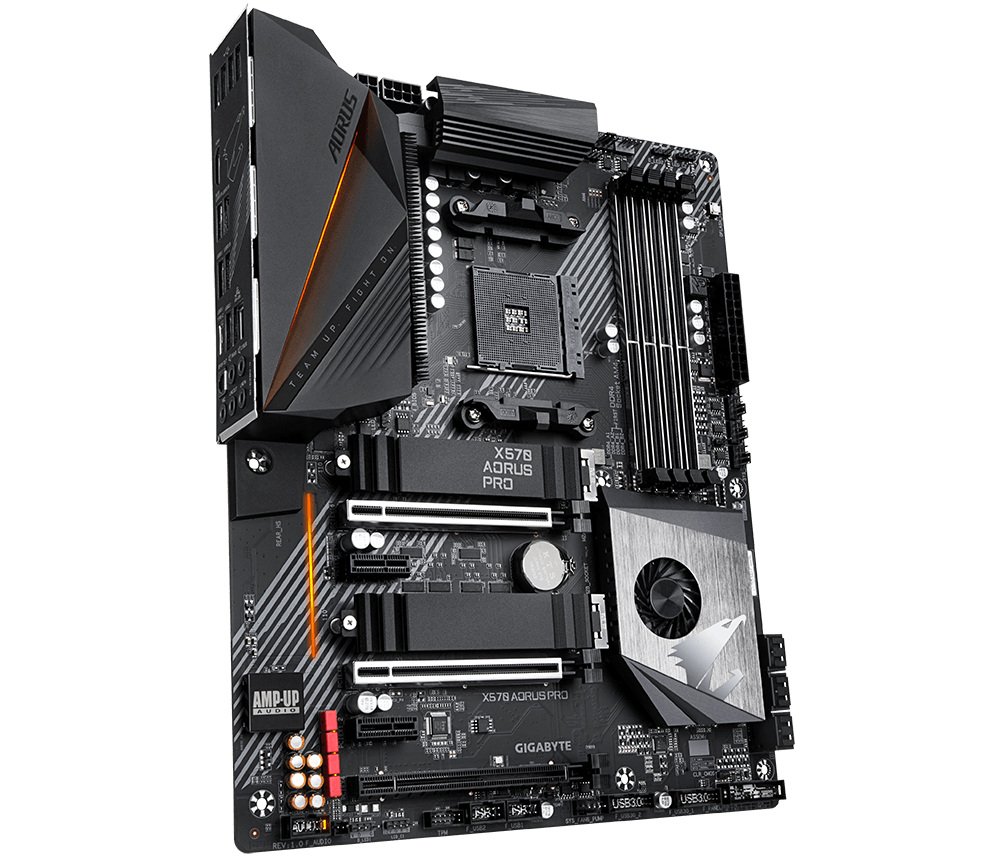 Co to jest, opisz zastosowanie tego przedmiotu w technice komputerowej:O czym informuje wyświetlacz LCD na płycie głównej?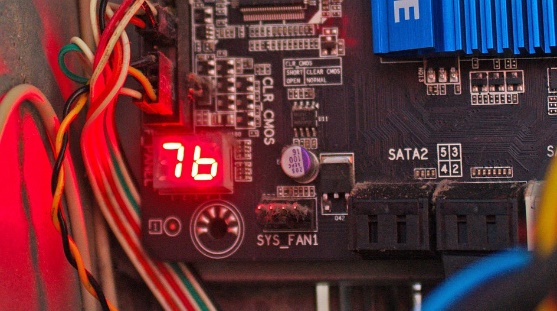 Przetłumacz na język polski poniższy tekst (obraz po przetłumaczeniu możesz usunąć).